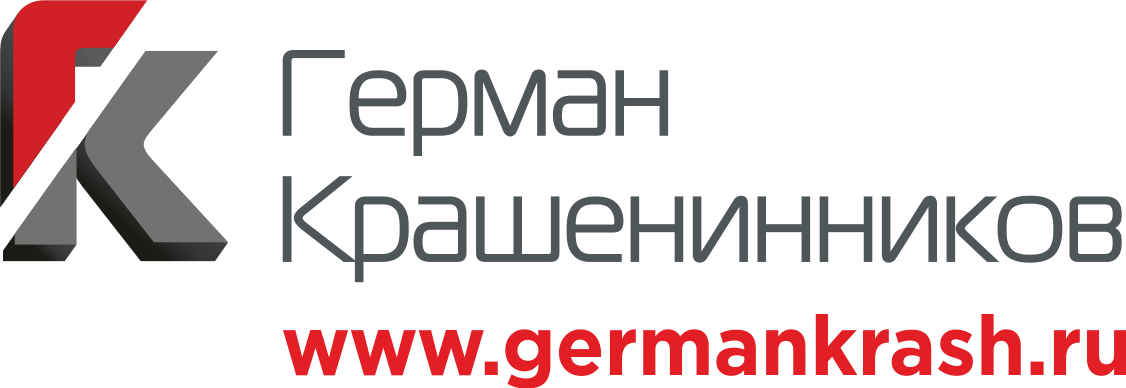 Б И О Г Р А Ф И ЯПредприниматель, спикер-эксперт и бизнес-консультант.Член АССОЦИАЦИИ СПИКЕРОВ СНГ «CISSA» Р. ГандапасаТЕКУЩАЯ ДЕЯТЕЛЬНОСТЬОсновные направления деятельности и компетенций:      - подготовка и реализация инвестиционных проектов     - привлечение проектного финансирования     - практика применения ГЧП и Концессионных соглашений     - цифровизация бизнеса и повышение его эффективности     - создание и управление коммерческой недвижимостью     - создание клубных проектовПредприниматель-практик с годовым оборотом личных бизнесов   более 100 миллионов рублейОснователь Бизнес-школы Германа КрашенинниковаОснователь сети VIP караоке-клубов «ЛЯ-МАЖОР»Основатель Event-агентства «МАРТ»ОБРАЗОВАНИЕ- в 1987 году окончил НОВОЧЕРКАССКОЕ ВЫСШЕЕ КОМАНДНОЕ КРАСНОЗНАМЁННОЕ УЧИЛИЩЕ СВЯЗИ по специальности «командная радио-электропроводная связь»- в 2000 году окончил курсы ИНСТИТУТА УПРАВЛЕНИЯ НЕДВИЖИМОСТЬЮ «IREM» (США) по специальности «менеджер по управлению коммерческой недвижимостью»- в 2002 году окончил РОСТОВСКИЙ ГОСУДАРСТВЕННЫЙ СТРОИТЕЛЬНЫЙ УНИВЕРСИТЕТ по специальности «экономика и управление на предприятии»- в 2012 году окончил курсы ФИНАНСОВОГО УНИВЕРСИТЕТА при Правительстве РФ по специальности «Реализация инвестпроектов на принципах ГЧП»- в 2018 году окончил курсы по специальности «ПРОДЮСЕР»  компании ACCEL - лидера онлайн-образования РФТРУДОВОЙ ОПЫТ- Служба офицером в Вооружённых Силах РФ- Организатор концертов звёзд эстрады, театра и кино- Генеральный директор девелоперской компании ADM GROUP- Заместитель директора Представительства Государственной корпорации ВНЕШЭКОНОМБАНК- Предприниматель, спикер-эксперт и бизнес-консультантПРОФЕССИОНАЛЬНЫЕ КОМПЕТЕНЦИИ И ДОСТИЖЕНИЯ- Построил 2 крупных Торговых Центра на Юге России («АСТОР ПЛАЗА» и «ЗОЛОТОЙ ВАВИЛОН»), которые были признаны экспертным сообществом «ЛУЧШИМИ В РФ»- Неоднократно входил в престижный рейтинг «100 САМЫХ ВЛИЯТЕЛЬНЫХ ПЕРСОН КОММЕРЧЕСКОЙ НЕДВИЖИМОСТИ РОССИИ» по версии Commercial Real Estate- Был спикером престижных международных форумов: MIPIM, MAPIC, Конференции АДАМА СМИТА, ПИР-2018: ПРАКТИКИ РАЗВИТИЯ- Создал первые на Юге России профессиональные компании по УПРАВЛЕНИЮ ДЕВЕЛОПЕРСКИМИ ПРОЕКТАМИ и УПРАВЛЕНИЮ КОММЕРЧЕСКОЙ НЕДВИЖИМОСТЬЮ- Разработал совместно со специалистами мирового уровня федеральный бренд для крупноформатных Торгово-развлекательных комплексов «КАЛИНКА-МАЛИНКА»- Разработал ПЛАНЫ ПО КОМПЛЕКСНОМУ ОСВОЕНИЮ ТЕРРИТОРИЙ Ростовской и Астраханской областей- спикер форумов ПИР-2018 и ПИР-2019 ОСНОВНЫЕ ТЕМЫ ВЫСТУПЛЕНИЙ:- «Как создать эффективный бизнес: секреты успеха и «подводные камни»- «Как грамотно подготовить инвестпроект и привлечь для него финансирование»- «Как повысить эффективность своего бизнеса сегодня»- «Цифровизация бизнеса: что и как нужно делать»- «Практика применения Государственно-частного партнёрства и Концессионных соглашений»- «Как создать эффективную коммерческую недвижимость и грамотно её управлять»- «Стратегическое планирование, личная эффективность и управление»- «Как привлечь инвесторов в свой бизнес»- «Уникальное торговое предложение: больше, быстрее и дешевле»- «Новые возможности: цифровая экономика и финансовые технологии»- «Как проверить свою бизнес-идею»- «Сколько нужно денег для открытия своего дела»- «Организация, управление и оптимизация бизнеса» - «Как открыть свою онлайн-школу»- «Подводные камни» предпринимательства»- «Развитие навыков делового общения»- «Ораторское искусство»- «Убеждение и навыки влияния для руководителей»- «Эффективное управление персоналом»- «START-UP: финансовое и производственное планирование»- «Как расти вместе с компанией»- «Как я построил лучшие Торговые центры в России»- «Как создать ночной клуб с прибылью 1 млн.руб в месяц»- «Как управлять ночным клубом с оборотом 60 млн.руб в год»ПРЕИМУЩЕСТВА ВЫСТУПЛЕНИЙ:- Харизматичный, энергичный и мотивирующий спикер-эксперт, выступающий как практик всегда конкретно и по существу- Работает в классическом формате проведения авторских мастер-классов, практических семинаров и курсов-интенсивов продолжительностью от 2 до 8 часов- Увлекательно общается со слушателями простым и доступным языком и отвечает по существу на вопросы аудитории- Все выступления строит  на практическом опыте: личном и бизнесов, которых консультировал и сопровождал- Доносимая на выступлениях информация носит прикладной характер и отвечает на вопросы не только в контексте «как должно быть», но и «как обстоят дела на самом деле», а также главное – «что нужно делать на практике» предпринимателям чтобы достичь желаемого результата- Выступления спикера по темам «Как повысить эффективность своего бизнеса сегодня», «Как грамотно подготовить инвестпроект и привлечь для него финансирование» и «Как создать эффективную коммерческую недвижимость и грамотно её управлять» являются абсолютно уникальными и эксклюзивными авторскими программами (УТП). В РФ с этими темами в предлагаемом спикером контексте больше никто не выступает.- Основные заказчики выступлений: органы региональной и муниципальной власти, структуры инвестиционного развития регионов, органы поддержки предпринимательства, организаторы форумов и конференций по направлениям развития предпринимательства и инвестиционной деятельности, коммерческие компании занимающиеся подготовкой и реализацией своих инвестиционных проектов, банковские структуры, проводящие свои клиентские мероприятия, корпоративные университеты и структуры бизнес-образованияФАКТЫ О СПИКЕРЕ:- Опыт личной предпринимательской деятельности 25 лет- Опыт подготовки и реализации инвестиционных проектов, девелопмента и управления коммерческой недвижимостью 10 лет- Лично управлял компанией с численностью сотрудников 140 человек, которая одновременно занималась разработкой и реализацией 24 инвестиционных проектов в РФ и Европе- Опыт публичных обучающих и мотивационных выступлений 17 лет- Провёл 130 мероприятий в 24 городах РФ- Обучил более 3 000 слушателей из представителей бизнеса и органов региональной и муниципальной власти- Рассмотрел и сделал анализ более 1 000 крупных инвестиционных проектов на предмет возможности реализации и привлечения проектного финансирования- Проконсультировал более 2 000 предпринимателей по вопросам организации, оптимизации и развития бизнеса- Счастливый семьянин и отец 5 сыновейДва авторских практикума спикера «КАК СОЗДАТЬ ЭФФЕКТИВНЫЙ БИЗНЕС: секреты успеха и «подводные камни»» (16 часов) и «КАК ГРАМОТНО ПОДГОТОВИТЬ ИНВЕСТПРОЕКТ и привлечь для него финансирование» (4 часа) рекомендованы МИНИСТЕРСТВОМ ЭКОНОМИЧЕСКОГО РАЗВИТИЯ РОССИИ всем Субъектам РФ при проведении образовательных мероприятий для предпринимателей в рамках реализации федерального национального проекта «МАЛОЕ И СРЕДНЕЕ ПРЕДПРИНИМАТЕЛЬСТВО И ПОДДЕРЖКА ИНДИВИДУАЛЬНОЙ ПРЕДПРИНИМАТЕЛЬСКОЙ ИНИЦИАТИВЫ»